"Три склонения имен существительных"Цель: вторичное осмысление и повторение изученного по теме “Склонения имен существительных”.Задачи:Образовательные: обучение определению склонения имен существительных, опираясь на содержание таблицы и схемы; уточнение понятия “склонение имен существительных”; определение места типов склонения имен существительных в грамматических категориях части речи.Коррекционно-развивающие: развитие внимания и памяти при работе с опорными схемами, таблицами, при работе с учебниками, текстами упражнений; коррекция функций анализа и синтеза в процессе мыслительной деятельности.Воспитательные: способствовать воспитанию любви к родному языку, интереса к предмету, воспитывать самостоятельность, аккуратность, усидчивость, фантазию, целеустремленность.Оборудование: электронная презентация (Приложение), ПК.План урокаI. Организационный моментОсновная часть.Сообщение целей и задач урока.Актуализация имеющихся знаний.Словарная работа.Объявление темы урока.Заполнение таблицы по теме.Отгадать ребусы.Физкультминутка.Закрепление изученного материала, отработка полученных умений.Индивидуальные задания.Заключительная частьИтоги урока.Домашнее задание.II. Сообщение целей и задач урокаНа море-окияне, на острове буяне,
Стоит град велик, о себе знать велит.
В граде том живет властитель-
Языка он повелительМного мы приложим сил, чтобы в город он пустил.
Чтоб до города доплыть – очень умным надо быть.
Одолеем все преграды и заслужим мы награду!Сегодня мы отправимся с вами в путешествие по океану Знаний к острову, название которого узнаем позже. Давайте познакомимся с картой нашего путешествия.Знакомство с картой “путешествия”.III. Актуализация имеющихся знаний. Остров “Припоминай-ка”Цель: активизировать знания учащихся о грамматических категориях имени существительного. Развитие связной письменной речи через составление предложений.Соединить слова с грамматическими характеристиками.Составить с этими существительными предложения.IV. Словарная работа. Остров “Вспоминай-ка”Цель: отработать умение детей писать правильно слова с безударными гласными в корне слова. Учить мыслить логически.Заполнить кроссворд со словарными словами, изученными ранее. Из ключевых букв составить слово (склонение).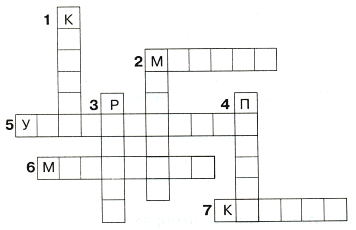 По горизонтали:2. И попались нам в садки.
Только шустрые ....5. Учит в школе нас не зря
... первая.6. Крутится – вертится ветряная …7. Принес хлопот немало
Подарок Скоропеи:
…. жена украла, 
Мартын в тюрьме за дверью.По вертикали:1. Мы возьмем с собой ….
И отправимся гулять,
Нам ребята предложили
В хоккей с ними поиграть.2. Держись, мой….
На свете два раза не умирать…3. Вдаль бежит дорога,
…. без конца,
Поезду осталось
Ехать два часа4. Стал натягивать гамаши, 
Говорят ему: “Не ваши!”.
Одевать он стал …, 
Говорят ему: “Не то!”.Какое слово у нас получилось? Как выдумаете, зачем оно здесь появилось?V. Объявление темы урокаДо берегов мы добрались, к воротам дружно собрались,
Но стоит за ними в ряд повелителя отряд.
Три защитника, без сомнения, называются – склонения.
Защитить владыку рад – и проверить всех ребят.
Отвечайте дружно – вот и все что нужно!VI. Заполнение таблицы по темеЦель: на примере заполнения таблицы повторить понятие склонения имени существительного, вспомнить какие слова к какому склонению относятся, подобрать самостоятельные примеры.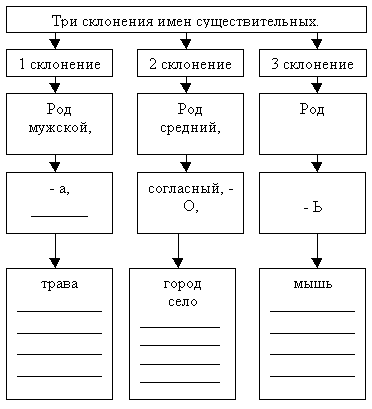 Определите, какие существительные к какому склонению относятся, сделайте краткие выводы.Заполните перфокарты (по вариантам).Цель: закрепить полученные знания, определить учащихся, которые затрудняются в определении склонения имени существительного.1 вариант.2 вариант.VII. А теперь давайте с вами немного поиграем и покажем “защитникам”, что в игре тоже можно проявить свои знания. Отгадать ребусы (см. Приложение).VIII. ФизкультминуткаДружно встали.
Раз! Два! Три!
Мы теперь богатыри! (Руки в стороны.)Мы ладонь к глазам приставим,
Ноги крепкие расставим.
Поворачиваясь вправо, (Поворот вправо.)Оглядимся величаво,
И налево надо тоже (Поворот влево.)Поглядеть из-под ладошек.
И направо, и еще (Поворот вправо.)Через левое плечо. (Поворот влево.)IX. Закрепление изученного материала, отработка полученных уменийЦель: закрепить и отработать на практике умению актуализированные и полученные во время урока. Работать над развитием мыслительных операций детей.1) (Устная работа с компьютером.) Прочитайте группы существительных. В каждом столбике найдите ошибку. Правильно запиши существительные по склонениям. Что обозначают эти существительные?2) (Письменная работа в тетрадях). Прочитай имена существительные. Подумай, что общего у существительных каждого ряда. Выпиши имена существительные в три столбика(учитывая склонение).Помощь, помощник, помощница;
Злость, зло, злоба;
Медведь, медведица, медвежонок;
Лень, лентяй, ленивица;
Пень, пенек, опенок;
Дождь, дождинка, дождевик;
Лошадь, лошадник, лошадка;
Огонь, огонек, огниво.X. Индивидуальные задания (письменная работа учащихся)3 дифференцированная группа: прочитать слова, определить их склонение, соединить линиями.XI. Итоги урокаСколько склонений существительных имеется в русском языке?Какие существительные относятся к 1 склонению?Какие существительные относятся ко 2 склонению?Какие существительные относятся к 3 склонению?XII. Домашнее заданиеВыполнить упражнение в учебнике, провести грамматический разбор выделенных слов.3 дифференцированная группа: выполнение индивидуальных заданий, аналогичных выполненным в классе.Урок русского языка по теме «Склонение  имён  существительных» 5 классЦели: -образовательные:  обобщить  и  систематизировать  знания  о  типах  склонения       существительных; закрепить  знания  о  написании  падежных  окончаний  имён   существительных  в  единственном  числе; -развивающие: способствовать  развитию  эмоциональной  сферы  личности  уч-ся; развивать  речь  уч-ся; -воспитательные: дать  представление  о  положительных  и  отрицательных  качествах  характера  человека.ХОД УРОКАI      - Сегодня  мы на  уроке  обобщим  и  приведём  в  систему  знания, которые  у  вас  есть  о  типах  склонения  имён  существительных. Повторим  правописание  падежных  окончаний  и  узнаем  новое  правило. А  ещё  поговорим  о  качествах  характера  человека.II        1)Послушайте сказку.	СКАЗКА	В  одной  большой  стране,  где  правила  королева Морфология, был  город,  в котором жили  вельможи  Существительные, важные и  высокомерные. Они  не  хотели  никому  подчиняться  и  уступать, поэтому  часто  ссорились. Королеве Морфологии  не   нравилось  такое  поведение  подданных, но  ничего  поделать  она  не  могла.	В  одно прекрасное  утро  в  городе  появилось  Склонение  и  стало  всех  подряд  склонять. Даже  Существительное  просклоняло!	Очень  это  понравилось  королеве  Морфологии  и  она  решила  взять  Склонение  к  себе  на  службу  на  должность  губернатора  города.	Склонение  тут  же  принялось  за  работу. Оно  разделило  город  на  три  района. Падежи  и  окончания  помогли   ему  переселить  жителей.	Наконец-то  в  городе  воцарился  порядок: никто  не  ссорился  и  не  обижался, ведь  теперь в  каждом  районе  жили  родственники, хоть  и  дальние.	Правда,  не  обошлось  без  недовольных. Некоторые существительные   решительно  отказались  подчиниться  новому  губернатору  и  ушли  из  города  с  гордо  поднятой  головой. Что  же  это  за  смельчаки  такие? Это  несклоняемые  и  разносклоняемые  существительные, которые  до  сих  пор  не  знают, где  же  им  можно  голову  преклонить.           2)   Вы  догадались   на  какие  три  района  склонение  разделило  город?1-ое скл.                      2-ое  скл.              3-е  скл.- Вспомним, какие  существительные  относятся  к  1-ому скл.?                                                                                                 2-ому  скл. ?                                                                                                 3-ому  скл.?      1скл.                                                                         2 скл.                                                   3скл.- Почему  же  важно  правильно  определять  склонение  существительного?
- Что  значит  просклонять  существительное? ( изменить  по  падежам)     3)- Какие  качества  мешали  существительным в  сказке жить  мирно? (важность,   высокомерие )        - А у  людей  бывают  качества  характера, которые  мешают  жить  дружно?Посмотрим  сценку  из  школьной  жизни.ЖАДИНА2 ученика1-й   С аппетитом  ест  яблоко ( конфету )2-й   Смотрит  с  завистью, глотает слюнки, надеется,          что друг  его  угостит.1-й    Доедает  яблоко. Вытирает  платком  рот, руки,          Поглаживает  живот  от  удовольствия.2-й – А  если бы  у  меня  было  яблоко, я  бы  тебя  угостил.1-й    Посмотрел  задумчиво       - Жалко, что  у  тебя  нет  яблока!- Как  бы  вы  озаглавили  сценку? ( Жадина )- А  как  называется  качество  характера, которое  присуще  жадине ? ( Жадность )- Оно  положительное  или  отрицательное?- Значит,  будем  бороться  с  собственной  жадностью.- Подберите  антоним  к  слову   жадность  ( щедрость )- Прочитайте  мудрые  изречения, крылатые  выражения, объясните  их  смысл.«У  щедрого  богатство  неисчерпаемо»«Жадность  никого   не  делает  богатым»4) - А  умеете  ли  вы  различать   положительные  и  отрицательные  качества  характера   человека?        У  меня  есть  карточки, на  которых  напечатаны  разные  качества  характера, помогите  их  распределить  на  положительные  и  отрицательные.(учащиеся  по  очереди  берут  карточки  и  прикрепляют  их  в  определённую  графу  таблицы)(Если возникает затруднение, заранее  подготовленный  ученик  даёт  краткое  толкование.             Эрудиция – кругозор, учёность             Благородство- великодушие, возвышенность             Гордость – самоуважение, достоинство             Гордыня -  высокомерие             Самолюбие – гордость             Себялюбие – эгоизм             Равнодушие – безразличие  )- Какие  качества  будем  развивать  в  себе? ( положительные )   Убираем отрицательные  качества.III    1) - А  теперь  слова  1-ого  столбца  распределите  по  типам  склонения  в  своей    тетради.                Кто  быстрее  и  правильнее?                Проверка         2) Вспомним, в  чём  особенность  падежных  окончаний  существительных            1-ого, 2-ого, 3-его  склонения.           ( Постепенно  заполняется  таблица   на  доске )- Как  действовать,  если  забыли, какие  окончания  у  существительных  1-ого  склонения  в  косвенных  падежах? ( подставить  слово  1-ого  склонения, но  с  ударным  окончанием, например: страна, земля, лиса )3) - Для  дальнейшей  работы  нам  надо  чётко  знать  падежи  и  падежные  вопросы.Кто  напомнит ?4) - Просклоняем  существительное  1-ого ( из вашей табл.), в  котором  3  согласных буквы ( отвага ). Запишем  только  в  форме  родительного, дательного  и  предложного  падежа.5) - Чем  похожи  по  морфемному  составу   слова  2-ого  склонения?      ( в  их  составе  2 корня )       Запишем  только  в  форме  предложного  падежа.      Просклоняем  то  слово,  в  котором  8 согласных ( благородство )6) – Любое  существительное  3-ого  склонения   измените  по  падежам     самостоятельно, запишите  только  формы  родительного, дательного, предложного  падежей.Проверка7) –Сделаем вывод: трудные  падежи : Р, Д, П.Если  существительное  1-ого  склонения, какое  окончание  в  родительном? дательном ?  предложном  падежах?Если  существительное  2-ого  склонения,  какое  окончание  в  предложном  падеже?Если  существительное  3-ого  склонения,  какое  окончание  в  родительном,  дательном, предложном  падежах?    IV  Объяснение  нового  материала.       К  1-му  склонению  относятся  и  существительные, которые  оканчиваются  на  -ия     (  лекция ) .  Для  них   своё  правило: в  дательном  и  предложных  падежах   окончание  -и. ( Таблица  дополняется  к лекци-и,  о  лекци-и). Ко  2-му  склонению  относятся  существительные, которые  оканчиваются  на  -ий , -ие. ( знание, гербарий ). В  предложном  падеже  они  пишутся  с  -и.( Таблица  дополняется  о знани-и,  в  гербари-и)Запомнить  новое  правило можно  так:  если  встретилось  существительное  с  предпоследней  буквой  _и_, то  в  неясной  позиции  пиши  _ии_.V   А  теперь  применим  знания  на  практике.          Работа  с  раздаточным  материалом.( вставить  пропущенные  буквы,  указать  склонение  и  падеж )Дружб…  блеск  не  нужен. Набирайся  ума  в  учени… , храброст… в  сражени… .Знал  дружка  в  радост…  , не  оставляй  и  в  горест…  . Злой  плачет  от  завист… , а  добрый  от  радост… . Для  мудрост…  нет  ничего  ненавистнее   хитрост… . Основа  великой  мудрост…  есть  терпение.	- Чем  похожи  предложения  на  карточках?( пословицы  и  поговорки ). А значит, это  мудрые  советы, к  которым  надо  прислушиваться  каждому  человеку.VI   Подведение  итогов.Что  узнали  нового  о  склонении  существительных?Сколько  типов  склонения   существительных?Трудные  падежи   1-ого  склонения? ( Р.,Д.,П. )Какие  окончания  пишутся  в  этих  падежах?Трудный  падеж  2-ого  склонения? ( П.)  Какое   окончание?Что  помним  об  окончании  существительных  3-ого  склонения? ( _и_)О  чём  ещё  очень  важном  для  каждого  человека  мы  сегодня  говорили? ( о  качествах  характера ).Д/З  ( по  выбору ) 1. Сочинение-миниатюра  «Что  такое  доброта?».                                     2. Упр.  №               §В лесуж.р., мн.ч., пр.пВодостокж.р., ед. ч, им. п.Водянкам.р., ед.ч., д.пПересказомм.р, ед.ч., пр.п.Сказителюж.р., ед. ч, тв. п.Сказочницейм.р., ед.ч., им.п.О сказкахм.р., 2 ед.ч., тв.п1 скл.2 скл.3 скл.капустаночьзверьмышьдерево1 скл.2 скл.3 скл.братпечьрекамореяблоня1 скл.Тревога
Надежда
Забота
Отвага
Вера
Скука
Зависть
Обида2 скл.испуг
стыд
восторг
счастье
радость
ужас
веселье
покой3 скл.печаль
грусть
страх
любовь
жалость
привязанность
гордость
корысть1 дифференцированная группа: выписать из текста существительные, распределить их по столбикам в зависимости от склонения.Темные тучи обложили небо. Налетел ветер. Просыпались тучи снежным дождем. Засвистела косая метель. Заскользила по земле яростная поземка. Помчались по дорогам снежные вихри. Солнце запуталось в вихрях, как золотая рыбка в белых сетях.2 дифференцированная группа: Определить склонение слов, выделенных в тексте.Над деревней Кашино нависла темная туча. Крупные капли дождя застучали по крышам домов. Хлынул дождь как из ведра. Аленка и Юля побежали прятаться.Солнце
сирень
черемуха
платье
декабрь
пальто 
лук
космос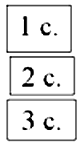 ракета
новость
окно
зонтик
осень
небо
огородЖ.Р.-ЬМ.Р.Ж.Р.М.Р.С.Р.отвагаэрудицияверностьблагородстводобротасамолюбиегордостьравнодушиеболтливостьябедничестволеньхвастливостьсебялюбиегордыня1 склонение1 склонение2 склонение2 склонение3 склонение3 склонениеРДП   П	РДПИ     отвагаРДВТП